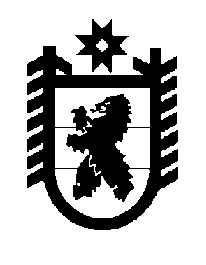 Российская Федерация Республика Карелия    ПРАВИТЕЛЬСТВО РЕСПУБЛИКИ КАРЕЛИЯПОСТАНОВЛЕНИЕот 14 января 2013 года № 7-Пг. Петрозаводск О внесении изменений в Положение о Министерстве поприродопользованию и экологии Республики КарелияПравительство Республики Карелия п о с т а н о в л я е т:Внести в пункт 9 Положения о Министерстве по природопользованию и экологии Республики Карелия, утвержденного постановлением Правительства Республики Карелия от 6 октября 2010 года № 206-П               «Об утверждении Положения о  Министерстве по природопользованию и экологии Республики Карелия» (Собрание законодательства Республики Карелия, 2010, № 10, ст. 1297; № 12, ст. 1702; 2011, № 3, ст. 309; № 10,           ст. 1648; Карелия, 2012, 29 ноября), следующие изменения:абзац двенадцатый подпункта 7 признать утратившим силу;абзац двенадцатый подпункта 8 изложить в следующей редакции:«осуществляет региональный государственный надзор в области использования и охраны водных объектов, за исключением водных объектов, подлежащих федеральному государственному надзору, а также за соблюдением особых условий водопользования и использования участков береговой полосы (в том числе участков примыкания к гидроэнергетическим объектам) в границах охранных зон гидроэнергетических объектов, расположенных на водных объектах, подлежащих региональному государственному надзору за их использованием и охраной;»;подпункт 9 изложить в следующей редакции:«9) в сфере регулирования отношений недропользования:разрабатывает и вносит в установленном порядке Главе Республики Карелия, в Правительство Республики Карелия проекты законов и иных нормативных правовых актов Республики Карелия в установленной сфере деятельности, в том числе регулирующих порядок оформления, государственной регистрации и выдачи лицензий на пользование участками недр местного значения;разрабатывает и утверждает порядок и условия проведения аукциона на право пользования участком недр местного значения, в том числе порядок работы и состав аукционной комиссии;создает и ведет территориальный фонд геологической информации;распоряжается информацией территориального фонда геологической информации, полученной за счет средств бюджета Республики Карелия и местных бюджетов;распоряжается совместно с Российской Федерацией единым государственным фондом недр на территории Республики Карелия, формирует совместно с Российской Федерацией региональный перечень полезных ископаемых, относимых к общераспространенным полезным ископаемым, и предоставляет право пользования участками недр местного значения;предоставляет в федеральный орган управления государственным фондом недр или его территориальный орган  предложения о формировании программы лицензирования пользования участками недр на территории Республики Карелия, об условиях проведения конкурсов и аукционов на право пользования участками недр и условиях лицензий на пользование участками недр на территории Республики Карелия;осуществляет подготовку условий пользования участками недр местного значения и изменений в указанные условия;проводит государственную экспертизу запасов полезных ископаемых, геологической, экономической и экологической информации о предоставляемых в пользование участках недр местного значения;проводит аукцион на получение права пользования участком недр местного значения, принимает решение об утверждении результата аукциона на право пользования участком недр местного значения;осуществляет оформление, государственную регистрацию и выдачу лицензий на пользование участками недр местного значения, переоформление лицензий на пользование участками недр местного значения;контролирует выполнение условий пользования участками недр местного значения;организует ведение территориальных балансов запасов и кадастров месторождений и проявлений полезных ископаемых;ведет учет участков недр, используемых для строительства подземных сооружений, не связанных с добычей полезных ископаемых;организует и осуществляет региональный государственный надзор за геологическим изучением, рациональным использованием и охраной недр в отношении участков недр местного значения;участвует в государственной экспертизе информации о разведанных запасах полезных ископаемых и иных свойствах недр, определяющих их ценность или опасность;разрабатывает предложения в Правительство Республики Карелия по участию Республики Карелия в соглашениях о разделе продукции при пользовании участками недр на территории Республики Карелия;обеспечивает функционирование государственной системы лицензирования пользования участками недр местного значения;осуществляет подготовку и утверждение перечней участков недр местного значения по согласованию с федеральным органом управления государственным фондом недр или его территориальным органом;принимает в соответствии с законодательством Республики Карелия решения:- о предоставлении по результатам аукциона права пользования участком недр местного значения, включенным в перечень участков недр местного значения, утвержденный Министерством, для разведки и добычи общераспространенных полезных ископаемых или для геологического изучения, разведки и добычи общераспространенных полезных ископаемых;- о предоставлении права пользования участком недр местного значения для строительства и эксплуатации подземных сооружений местного и регионального значения, не связанных с добычей полезных ископаемых;- о предоставлении права пользования участком недр местного значения, содержащим месторождение общераспространенных полезных ископаемых и включенным в перечень участков недр местного значения, утвержденный Министерством, для разведки и добычи общераспространенных полезных ископаемых открытого месторождения при установлении факта его открытия пользователем недр, проводившим работы по геологическому изучению такого участка недр в целях поисков и оценки месторождений общераспространенных полезных ископаемых, за исключением проведения указанных работ в соответствии с государственным контрактом;- о предоставлении права краткосрочного (сроком до одного года) пользования участком недр местного значения для осуществления юридическим лицом (оператором) деятельности на участке недр местного значения, право пользования которым досрочно прекращено;- о предоставлении права пользования участком недр местного значения, включенным в перечень участков недр местного значения, утвержденный Министерством, для его геологического изучения в целях поисков и оценки месторождений общераспространенных полезных ископаемых;направляет своих представителей для участия в работе комиссии, созданной федеральным органом управления государственным фондом недр для рассмотрения заявок о предоставлении права пользования участками недр в случаях, установленных пунктом 3 статьи 10.1 Закона Российской Федерации от 21 февраля 1992 года № 2395-1 «О недрах»;принимает по согласованию с федеральным органом управления государственным фондом недр или его территориальным органом решения о предоставлении права пользования участками недр для целей сбора минералогических, палеонтологических и других геологических коллекционных материалов;участвует в работе комиссии, созданной федеральным органом управления государственным фондом недр для согласования технических проектов разработки месторождений полезных ископаемых;участвует в разработке и реализации государственных программ геологического изучения недр, развития и освоения минерально-сырьевой базы Российской Федерации, разрабатывает и реализует  территориальную программу развития и использования минерально-сырьевой базы;согласовывает нормативы потерь общераспространенных полезных ископаемых, превышающие по величине нормативы, утвержденные в составе проектной документации;предоставляет горные отводы для разработки общераспространенных полезных ископаемых;создает комиссию по установлению факта открытия месторождения общераспространенных полезных ископаемых, в состав которой включаются представители федерального органа управления государственным фондом недр или его территориальных органов;принимает решение о досрочном прекращении, приостановлении или ограничении права пользования недрами;определяет порядок принятия решения о предоставлении права пользования участком недр местного значения;»;подпункт 10 изложить в следующей редакции:«10) в области экологической экспертизы:получает от соответствующих органов информацию об объектах экологической экспертизы, реализация которых может оказывать прямое или косвенное воздействие на окружающую среду в пределах территории Республики Карелия;делегирует экспертов для участия в качестве наблюдателей в заседаниях экспертных комиссий государственной экологической экспертизы объектов экологической экспертизы в случае реализации этих объектов на территории Республики Карелия и в случае возможного воздействия на окружающую среду в пределах территории Республики Карелия хозяйственной и иной деятельности, намечаемой другим субъектом Российской Федерации;осуществляет следующие полномочия Российской Федерации в области экологической экспертизы, переданные для осуществления органам государственной власти субъектов Российской Федерации:принимает нормативные правовые акты в области экологической экспертизы объектов регионального уровня с учетом специфики экологических, социальных и экономических условий Республики Карелия;организует и проводит государственную экологическую экспертизу объектов регионального уровня;осуществляет контроль за соблюдением законодательства об экологической экспертизе при осуществлении хозяйственной и иной деятельности на объектах, подлежащих государственному экологическому контролю, осуществляемому органами исполнительной власти Республики Карелия;информирует население о намечаемых и проводимых экологических экспертизах и об их результатах;»;в подпункте 11:а) абзац четырнадцатый признать утратившим силу;б) в абзаце восемнадцатом слово «контролю» заменить словом «надзору»;в) дополнить абзацем следующего содержания:«осуществляет ведение государственного кадастра особо охраняемых природных территорий регионального и местного значения;».            Глава Республики  Карелия                                                            А.П. Худилайнен